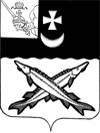    Заключениена проект  решения    Совета Куностьского сельского поселения о внесении изменений в решение Совета Куностьского сельского поселения от 25.12.2018 № 36 «О бюджете Куностьского сельского  поселения  на 2019 год и плановый период 2020 и 2021 годов»                                                                                от 26 сентября  2019 года Экспертиза проекта решения проведена на основании  п.11 статьи 12 Положения о контрольно-счетной комиссии района, утвержденного решением Представительного Собрания района от 27.02.2008  № 50 (с учетом внесенных изменений и дополнений). В результате экспертизы установлено:         1.  Проектом решения предлагается утвердить основные характеристики бюджета поселения на 2019 год:         - общий объем доходов в сумме 8042,7 тыс. руб., что больше ранее утвержденного на 428,8 тыс. руб.;         - общий объем расходов в сумме 8996,7 тыс. руб., что больше ранее утвержденного объема расходов на 428,8 тыс. руб.;         - дефицит бюджета поселения предусмотрен  в сумме 954,0 тыс. руб.  или 31,3% от общего объема доходов без учета объема безвозмездных поступлений и поступлений налоговых доходов по дополнительным нормативам отчислений (за счет входящего остатка собственных доходов на начало года).          2. Приложение 1 «Источники внутреннего финансирования дефицита бюджета поселения на 2019 год и плановый период 2020 и 2021 годов» предлагается изложить в новой редакции.Предусмотрено изменение остатков  средств на счетах по учету средств  бюджета поселения, дефицит в размере 954,0 тыс. руб.Нарушений ст.92.1 и ст.96 Бюджетного кодекса РФ при установлении размера дефицита не установлено.         3. Приложение 2 «Объем доходов бюджета Куностьского сельского поселения на 2019 год и плановый период 2020 и 2021 годов, формируемый за счет налоговых и неналоговых доходов, а также безвозмездных поступлений» предусмотрено  изложить в новой редакции, увеличив объем доходов на 428,8 тыс. руб. за счет:1)  увеличения объема безвозмездных поступлений на 428,8 тыс. руб., из них:- увеличения объема межбюджетных трансфертов, передаваемых бюджетам сельских поселений из бюджетов муниципальных районов на осуществление части полномочий по решению вопросов местного значения в соответствии с заключенными соглашениями, на 428,8 тыс. руб.         4. Приложение 5 «Распределение бюджетных ассигнований по разделам, подразделам классификации расходов на 2019 год и плановый период 2020 и 2021 годов», 6 «Распределение бюджетных ассигнований по разделам, подразделам, целевым статьям и видам расходов в ведомственной структуре расходов бюджета поселения на 2019 год и плановый период 2020 и 2021 годов» изложить в новой редакции, увеличив объем расходов на сумму 428,8 тыс. руб.Предлагается внести изменения в следующие разделы:по разделу 01 «Общегосударственные вопросы» расходы увеличиваются на 0,1 тыс. руб. по подразделу 0113 «другие общегосударственные вопросы»;по разделу 04 «Национальная экономика» подразделу «дорожное хозяйство» расходы увеличиваются на 231,2 тыс. руб.;по разделу 05 «Жилищно-коммунальное хозяйство» расходы увеличиваются на 197,5 тыс. руб., из них:- по подразделу 0502 «коммунальное хозяйство» на 19,5 тыс. руб.;- по подразделу 0503 «благоустройство» на 178,0 тыс. руб.          5. Приложение 7 «Распределение средств на реализацию муниципальной программы «Развитие территории Куностьского сельского поселения на 2018-2020 годы» предлагается изложить в новой редакции, увеличив объем средств на реализацию муниципальной программы на 231,2 тыс. руб.          6. Приложение 9  «Межбюджетные трансферты, передаваемые бюджету Куностьского сельского поселения из бюджета муниципального района на осуществление части полномочий по решению вопросов местного значения в соответствии с заключенными соглашениями на 2019 год» предлагается изложить в новой редакции, увеличив объем межбюджетных трансфертов на 428,8 тыс. руб. Основанием для внесения изменений являются заключенные дополнительные соглашения по передаче полномочий.           7. Приложение  10 «Распределение  объемов межбюджетных трансфертов бюджету Куностьского сельского поселения за счет средств Дорожного фонда Белозерского муниципального района на 2019 год» предлагается изложить в новой редакции, увеличив объем  доходов и распределение бюджетных ассигнований на 231,2 тыс. руб.  Основанием для внесения изменений являются дополнительные соглашения с администрацией Белозерского муниципального района в части осуществления дорожной деятельности.                                                                                                                                                                                                                                                                                                                                                                                                                                                      Выводы:Представленный проект решения Совета Куностьского сельского поселения  о внесении изменений и дополнений в решение Совета Куностьского сельского поселения от 25.12.2018 № 36 «О бюджете Куностьского сельского  поселения на 2019 год и плановый период 2020 и 2021 годов» разработан в соответствии с  бюджетным законодательством, Положением о бюджетном процессе в Куностьском  сельском поселении. Аудитор контрольно-счетной комиссии Белозерского муниципального района:                        В.М.Викулова